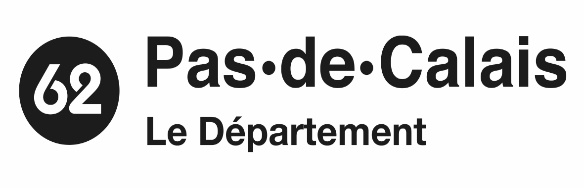 PÔLE RÉUSSITES CITOYENNESDirection des affaires culturellesAppel à projet « Résidences artistiques de création en collège »Année scolaire 2023 - 2024	FICHE PROJET A COMPLETER ET A RETOURNER AVEC LE DOSSIER DE CANDIDATUREA l’adresse mail suivante : subvention.culture@pasdecalais.frIDENTIFICATION DU PORTEUR DE PROJETNom de l’artiste ou du collectif d’artistes :Statut juridique : Adresse :Téléphone :E-mail : N° siret :Code APE :N° et catégorie de licence d’entrepreneur de spectacle (ou autres) : Site internetNom du ou de la présidente ou du représentant légal : LA RESIDENCE ARTISTIQUE DE CREATIONIntitulé du projet :Direction artistique : Disciplines(s) artistique(s) :Thématique relative à la citoyenneté abordée lors de la résidence :Nombre d’artistes intervenants et dans quelle discipline :Modalités d’interventions (décrire précisément les différentes étapes proposées de la résidence, les contenus proposés, le nombre de participants...) : -  rencontres et d’échanges proposés avant la mise en œuvre effective de la résidence :- sensibilisations et médiations proposées :- pratique artistique proposée dans le cadre spécifique du processus de création :- nombre de classes ou groupes envisagés :- niveau(x) :- autres temps proposés (pour les familles, les élèves ne participants pas directement au processus de création) :- la diffusion d’œuvres est-elle prévue ? Si oui, la ou lesquelles ? A quel moment ? Nécessite(nt)-t-elle(s) de la technique ?- forme de restitution envisagée : LE TERRITOIRE D’INTERVENTIONMerci d’indiquer le ou les territoires où vous souhaiteriez intervenir en priorité.A noter qu’il s’agit d’une information donnée à titre indicatif. Dans la mesure du possible, nous prendrons en compte le choix indiqué. Arrageois				ArtoisAudomaroisBoulonnaisCalaisisMontreuillois-TernoisLens-HéninBUDGET PREVISIONNEL (document annexe à remplir)